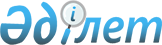 О форменной одежде с погонами (обмундировании) старшего, среднего и младшего начальствующего состава Республиканского государственного учреждения "Государственная фельдъегерская служба Республики Казахстан" Канцелярии Премьер-Министра Республики Казахстан
					
			Утративший силу
			
			
		
					Постановление Правительства Республики Казахстан от 6 октября 2004 года N 1028. Утратило силу - постановлением Правительства РК от 12 июля 2005 г. N 722

      В соответствии с 
 Законом 
 Республики Казахстан от 5 июля 2004 года "О связи" Правительство Республики Казахстан 

ПОСТАНОВЛЯЕТ

:




      1. Установить, что старший, средний и младший начальствующий состав Республиканского государственного учреждения "Государственная фельдъегерская служба Республики Казахстан" Канцелярии Премьер-Министра Республики Казахстан обеспечивается в установленном законодательством порядке форменной одеждой с погонами (обмундированием) утвержденного 
 постановлением 
 Правительства Республики Казахстан от 15 ноября 1996 года N 1390 "О переходе на новые образцы форменного обмундирования лиц рядового и начальствующего состава органов внутренних дел Республики Казахстан" образца для внутренней службы органов внутренних дел.




      2. Канцелярии Премьер-Министра Республики Казахстан и Министерству внутренних дел Республики Казахстан принять необходимые меры по реализации настоящего постановления.




      3. Настоящее постановление вступает в силу со дня подписания.



      


      

Премьер-Министр




      Республики Казахстан


					© 2012. РГП на ПХВ «Институт законодательства и правовой информации Республики Казахстан» Министерства юстиции Республики Казахстан
				